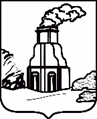 КОМИТЕТ ПО СОЦИАЛЬНОЙ ПОДДЕРЖКЕ НАСЕЛЕНИЯ ГОРОДА БАРНАУЛАП Р И К А ЗОт __________________				             №______________В соответствии с Федеральным законом от 27.07.2010 №210-ФЗ 
«Об организации предоставления государственных и муниципальных услуг», постановлением администрации города от 12.02.2015 №188 
«Об утверждении Порядка разработки и утверждения административных регламентов предоставления муниципальных услуг на территории городского округа – города Барнаула Алтайского края, проведения экспертизы их проектов» приказываю:1. Утвердить Административный регламент предоставления муниципальной услуги «Предоставление компенсации на оплату твердого топлива (уголь) в целях соблюдения предельного индекса платы граждан за коммунальные услуги на территории городского округа – города Барнаула Алтайского края» (приложение).2. Главному специалисту комитета по социальной поддержке населения города Барнаула Полосину Е.С. обеспечить опубликование приказа в газете «Вечерний Барнаул» (за исключением приложения) 
и официальном сетевом издании «Правовой портал администрации г.Барнаула».3. Контроль за исполнением приказа оставляю за собой.Председатель комитета							   Т.Н. КоролеваОб утверждении Административного регламента предоставления муниципальной услуги «Предоставление компенсации на оплату твердого топлива (уголь) в целях соблюдения предельного индекса платы граждан за коммунальные услуги на территории городского округа – города Барнаула Алтайского края»